МИНИСТЕРСТВО НА ОБРАЗОВАНИЕТО И НАУКАТА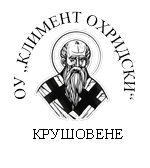 ОСНОВНО УЧИЛИЩЕ „КЛИМЕНТ ОХРИДСКИ“с. Крушовене, общ. Долна Митрополия, обл. Плевен, ул. „9-ти септември“ №2  тел: 0877831352ЗАПОВЕД № 130 /22.11.2017г.На основание чл. 259, ал. 1 и  чл. 106, ал.1, т. 5; чл. 108, ал. 2; чл. 112 и чл. 116 от Закона за предучилищното и училищното образование и във връзка чл. 31, ал.4 и 5; чл.32 и чл.37 от Наредба №10 от 01.09.2016 г. за организация на дейностите в училищното образование и чл. 33, 34, 38, 40 ,41 , ал.1 , ал.2 , ал.3, ал.4 и ал.6, т1 а и б, 42 и 43 от  Наредба № 11 от 01.09.2016 г. за оценяване на резултатите от обучението на учениците от ІІ ,V кл. и VІ кл. и .  във връзка с § 2, ал. 2 от Преходните и заключителните разпоредби на Наредба № 11/2016 г. за оценяване на резултатите от обучението на учениците ;във връзка с организацията и провеждането на изпити по чл.28, ал.1 и , чл. 29г, ал. 1 и ал. 2   от Наредба № 3 от 15.04.2003 година за  системата на оценяване за ІІI и VII  кл.  в изпълнение на решение на Педагогическия съвет с Протокол № 4 от 21. 11. 2017г.  ОПРЕДЕЛЯМРед и организация за провеждане на изпити за учениците самостоятелна форма на обучение от ІІ,ІІІ,V, VI и VІІ клас през януарска изпитна  сесия, учебната 2017/2018г., както следва:Училищна комисия за организация и провеждане на редовна януарска изпитна сесия на учениците в самостоятелна форма на обучение за учебната 2017  / 2018 година, в състав:Председател: Елена Василева Василева – старши учител общообразователен предметТехническо лице: Николина Стефанова Русева – старши учител общообразователен предметЧлен:      Милена Найденова Вичева –  учител начален етап ЦДО; Изпити се полагат върху учебното съдържание за класа и за съответния вид подготовка.Комисията създава организация за провеждането на изпитите за самостоятелна форма на обучение съгласно графика изготвен от Директора, като спазва изискванията и регламента на всеки един изпит.Комисията подготвя всички необходими материали за обезпечаване на провеждането на изпитите, както и всички необходими протоколи.Настоящата заповед следва да бъде връчена на лицата за сведение и изпълнение.Контрол по изпълнение на заповедта ще изпълнявам лично.Директор: 	                                                                                                                                                                                                    СИЛВИЯ ДИЯНОВАЗАПОЗНАТИ СЪС ЗАПОВЕДТА:Изпит по учебен предметФормат на изпита /продължителност Дата, начален час,място на провежданеСрок за изготвяне на конспектиСрок за изготвяне на изпитните материалиВреме и място за проверка на изпитните работиСрок и място за оповестяване на резултатите от изпитаБългарски език и литература ООП/ЗП   /V,VІ и VІІ клас// ІІ клас// ІІІ клас /писмен – 2 астр. часа писмен  1 астр. час и устен – до 20 мин.писмен 1 астр. час 12.01.2018гКомпютърен кабинет01.12.2017г.09. 01. 2018 г.от 12.01.2018г.- до  16.01.2018г.Учителскастаятри дни след провеждането на изпита във фоайето на първия етажБългарски език и литература ИУЧ/ЗИП  /V,VІ и VІІ клас// ІІ клас// ІІІ клас /писмен – 2 астр. часа писмен  1 астр. час и устен – до 20 мин.писмен15.01.2018гКомпютърен кабинет01.12.2017г.09. 01. 2018 г.от 15.01.2018г.- до  17.01.2018г.Учителскастаятри дни след провеждането на изпита във фоайето на първия етажАнглийски език ООП/ ЗП/V,VІ и VІІ клас/ /ІІ и ІІІ клас/писмен – 2 астр. часа, и устен (по преценка на училищната комисия – до 30 мин.)писмен  1 астр. час и устен – до 20 мин.16.01.2018гКомпютърен кабинет01.12.2017г.09. 01. 2018 г.от 16.01.2018г.- до  18.01.2018г.Учителскастаятри дни след провеждането на изпита във фоайето на първия етажМатематика ООП/ЗП/V,VІ и VІІ клас//ІІ и  ІІІ клас /писмен – 2 астр. часаписмен 1 астр. час24.01.2018гКомпютърен кабинет01.12.2017г.09. 01. 2018 г.от 24.01.2018г.- до  26.01.2018г.Учителскастаятри дни след провеждането на изпита във фоайето на първия етажМатематика ИУЧ/ЗИП/V,VІ и VІІ клас//ІІ и  ІІІ клас /писмен – 2 астр. часаписмен 1 астр. час25.01.2018гКомпютърен кабинет01.12.2017г.09. 01. 2018 г.от 25.01.2018г.- до  29.01.2018г.Учителскастаятри дни след провеждането на изпита във фоайето на първия етажИнформационни технологии ООП/ЗП/ V, VІ и VІІ клас/писмен –2 астр. часа, и практически – 3 астр. часа30.01.2018гКомпютърен кабинет01.12.2017г.09. 01. 2018 г.от 30.01.2018г.- до  01.02.2018г.Учителскастаятри дни след провеждането на изпита във фоайето на първия етажИнформационни технологии ИУЧ/ЗИП/ V, VІ и VІІ клас/писмен –2 астр. часа, и практически – 3 астр. часа31.01.2018гКомпютърен кабинет01.12.2017г.09. 01. 2018 г.от 31.01.2018г.- до  02.02.2018г.Учителскастаятри дни след провеждането на изпита във фоайето на първия етажИстория и цивилизация ЗП/ V, VІ и VІІ клас/Околен свят/ Човекът и обществотоІІ  и ІІІ класписмен – 2 астр. часа писмен 1 астр. час19.01.2018гКомпютърен кабинет01.12.2017г.09. 01. 2018 г.от 19.01.2018г.- до  23.01.2018г.Учителскастаятри дни след провеждането на изпита във фоайето на първия етажГеография и икономика ООП/ЗП/V, VІ и VІІ клас/писмен – 2 астр. часа22.01.2018гКомпютърен кабинет01.12.2017г.09. 01. 2018 г.от 22.01.2018г.- до  24.01.2018г.Учителскастаятри дни след провеждането на изпита във фоайето на първия етажЧовекът и природата ООП/ЗП/V и VІ клас// ІІІ клас/Физика и астрономия ЗП/VІІ  клас /писмен – 2 астр. часаписмен 1 астр. часписмен – 2 астр. часа29.01.2018гКомпютърен кабинет01.12.2017г.09. 01. 2018 г.от 29.01.2018г.- до  31.01.2018г.Учителскастаятри дни след провеждането на изпита във фоайето на първия етажБиология и здравно образование ЗП/VІІ клас /писмен – 2 астр. часа01.02.2018гКомпютърен кабинет01.12.2017г.09. 01. 2018 г.от 01.02.2018г.- до  07.02.2018г.Учителскастаятри дни след провеждането на изпита във фоайето на първия етажХимия и опазване на околната среда ЗП/VІІ  клас /писмен – 2 астр. часа02.02.2018гКомпютърен кабинет01.12.2017г.09. 01. 2018 г.от 02.02.2018г.- до  08.02.2018г.Учителскастаятри дни след провеждането на изпита във фоайето на първия етажМузика ООП/  ЗП/V,VІ и VІІ клас//ІІ и  ІІІ клас /писмен – 2 астр. часа, и практически – 3 астр. часапрактически- 1 астр. час17.01.2018гКомпютърен кабинет01.12.2017г.09. 01. 2018 г.от 17.01.2018г.- до  19.01.2018г.Учителскастаятри дни след провеждането на изпита във фоайето на първия етажИзобразително изкуство/V,VІ и VІІ клас//ІІ и  ІІІ клас /писмен – 2 астр. часа, и практически – 3 астр. часапрактически- 1 астр. час23.01.2018гКомпютърен кабинет01.12.2017г.09. 01. 2018 г.от 23.01.2018г.- до  25.01.2018г.Учителскастаятри дни след провеждането на изпита във фоайето на първия етажТехнологии и предприемачество/V и VІ клас// ІІ клас/ Домашен бит и  техника /ІІІ клас/Технологии ЗП/VІІ клас /писмен –2 астр. часа, и практически – 3 астр. часа практически- 1 астр. часпрактически- 1 астр. часписмен – 2 астр. часа26.01.2018гКомпютърен кабинет01.12.2017г.09. 01. 2018 г.от 26.01.2018г.- до  30.01.2018г.Учителскастаятри дни след провеждането на изпита във фоайето на първия етажФизическо възпитание и спорт Физическо възпитание и спорт ЗП/ V, VІ и VІІ  клас//ІІ и  ІІІ клас /практически – 3 астр. часапрактически- 1 астр. час18.01.2018гФизкултурен салон01.12.2017г.09. 01. 2018 г.от 18.01.2018г.- до  22.01.2018г.Учителскастаятри дни след провеждането на изпита във фоайето на първия етаж№ по редИме и фамилияЗаемана длъжност Подпис на лицето1.Елена Василевастарши учител2.Николина Русевастарши учител3.Милена Вичева учител ЦДО